Modules 1-2. Final Test1. Read these sentences that a student wrote. He has made mistakes with his prefixes. Write the correct prefix for each sentence. When we got to the check-in the only seats left on the plane were anti-smoking. India is a good example of an overlingual country. They speak a lot of languages there. At first Terry couldn’t understand the text. He must have multi-read it at least three times before he understood it. The post-president, Bill Clinton, is going to visit the prime minister for an informal discussion. He was not to blame for the fight. He was just acting in anti-defence. This word is often disused. Not everyone knows how to use it correctly. After his undergraduate course he decided to do an over-graduate course. Oh dear! I haven’t bought enough drinks for everyone. I must have discounted how many people are here. She thought the chicken was pre-cooked because it seemed a little raw. I’ve displaced my keys. Have you seen them anywhere?Put down the nouns built from the following adjectives:Morbid, grateful, bewildered, stressed, supportive, fascinated, competent, competitive2. Put down the missing word into each gap using an expression with life.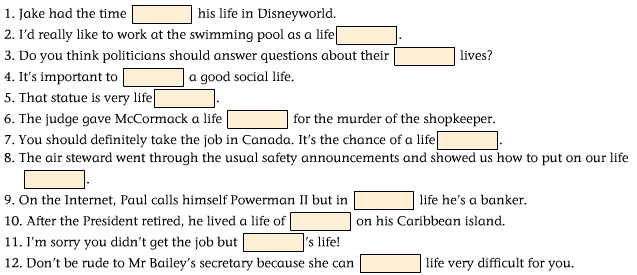 3. Change the verbs in brackets into the correct form. The former Prime Minister, , was defeated (be defeated) in the recent elections. He 1)  … now 2) … (retire) from political life and 3) ... (go) abroad. My friend, Crawley, 4) ... always … (be) a fanatical opponent of Mr. Lane’s Radical Progressive Party. After the elections,  6) ... (go) to the former Prime Minister’s house. When he 7) ... (ask) if  8) ... (live) there, the policeman on duty 9) ... (tell) that since his defeat, the ex-Prime Minister 10) ... (go) abroad on the following day,  11) ... (go) to the house again. The same policeman 12) ... just 13) ... (walk) slowly past the entrance when  14) ... (ask) the same question. Though a little suspicious this time, the policeman 15) ... (give) him the same answer. This time, the policeman 16) ... (lose) his temper. ‘I 17) ... (tell) you yesterday, and the day before yesterday’, he 18) ... (shout), ‘Mr. Lane 19) ... (be defeated) in the elections. He 20) ... (retire) from political life and 21) ... (go) to live abroad!’ ‘I 22) ... (know),’ 23) … (answer) , ‘but I 24) ... (love) to hear you 25) … (say) it!’4. Find a suitable word or expression for each definition:competition between brothers and sisters,paying careful attention to every detail, continuous recorded music that is played in shops, restaurants, airports, etc.a group of people who share the same religion, race, job, interests etc., having or expressing a strong interest in sad or unpleasant things, especially disease or death,to complain about sth in a way that other people find annoying, a feeling that you are not as good, as important or as intelligent as other people,to spend time doing very little and feeling bored, to leave a person or place very quickly, especially because you are afraid of possible danger,to pretend that you have a particular feeling or that you are ill / sick, tired, etc, not having the skill or ability to do your job or a task as it should be done,hard boring work, to start an activity, especially an organized one,a person who talks a lot, especially about him- or herself, and who cannot keep secrets,feeling or showing thanks because sb has done sth kind for you or has done as you asked.5. Fill in the gaps with the suitable tag.Everybody's gone home, __ ?Nobody here speaks French, __ ?Nobody phoned, __ ?We never drink coffee, __ ?That's no excuse, __ ?Let's go for a walk, __ ?Nothing ever changes, __ ?I hardly smoke anymore, __ ?He comes from Ireland, __ ?She was at the party last night, __ ?We've met before, __ ?You will remember to write, __ ?You couldn't help me with this, __ ?She'd never been to Venice before, __ ?I'm such an idiot, __ ?You don't mind if I smoke, __ ?They got married last year, __ ?He isn't at all bad looking, __ ?You can ride a horse, __ ?She used to go out with Damien, __ ?Well, he would say that, __  ?6. Translate into Russian:To feign psychosis, morbid, to pass out, frustrated, to see to smb, I couldn’t put it down, to brainstorm, to proofread, big mouth, to avoid weight gain, solid traffic, to put one’s fear to use7. Translate into English:Восковая фигура была как живая. У меня мурашки по спине побежали.Многие знают эту группу благодаря вызывающему поведению солиста.Не будь таким злым и циничным, а то умрёшь не своей смертью.Побочным действием этого лекарства является повышение кровяного давления, головная боль, а в некоторых случаях и аллергия.Жаль, но у меня нет музыкального слуха.Это самый ужасный фильм, который я когда-либо смотрела. Режиссера остаётся только повесить. Я пыталась пропускать самые скучные эпизоды, а потом решила выключить телевизор.Школа готовит учеников к жизни во взрослом мире.Иногда мы задаёмся вопросом, как можно шпионить за другими.Многие беженцы страдают от комплекса неполноценности.Регулярная физическая активность снижает риск сердечнососудистых заболеваний, способствует развитию иммунной системы.Даже если я всё тщательно повторю, боюсь, на экзамене у меня всё вылетит из головы.Мы всегда начинаем с благих намерений.Никак не пойму, что вы имеете в виду.Я обиделась, когда он разыграл меня.Терпеть не могу зубрить перед экзаменами, но без этого никак не обойдёшься.Он всеми силами пытается отстаивать свои принципиальные убеждения.Некомпетентность врача нанесла невосполнимый урон пациенту. Он буквально на глазах стал «овощем».